VERSTVA IN ETIKA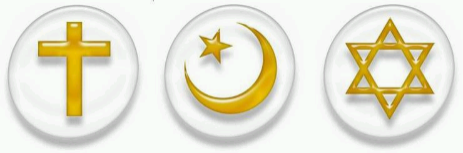 Sovraštvo se ne preneha s sovraštvom, ampak le z ljubeznijo.							(Siddhartha Gautama – Buddha)Izbirni predmet Verstva in etika spada med triletne izbirne predmete. Izberejo ga lahko učenci v 7. in/ali 8. in /ali 9. razredu. Obseg učnih ur je 35, del ur bo izveden v razredu, del na terenu.Izkustveno učenje med drugim vključuje: obisk katoliške, protestantske in pravoslavne cerkve, templja Hare Krišna, predstavitev obredov, svetih knjig, pripravo prazničnih jedi posameznih religij ...Znanje se bo preverjalo in ocenjevalo s pomočjo portfolija in seminarskih nalog.SPLOŠNI CILJI IZBIRNEGA PREDMETAPridobivanje objektivnega znanja in razgledanosti .Razvijanje sposobnosti za oblikovanje zavesti o samem sebi, svoji identiteti, ciljih, mejahRazvijanje sposobnosti razumevanja drugih, sodelovanja z drugimi, reševanja konfliktov na dialoški način.Spoznavanje vloge verstev pri oblikovanju različnih civilizacij, posebno krščanstva v odnosu do slovenskega naroda.Razvijanje v smeri samostojnega razmišljanja in izražanja o religijah in etiki.Priprava učencev na kritičen in konstruktiven vstop v pluralno družbo, posebno v verskem in etičnem smislu.TEMEKrščanstvoJudovstvoIslamBudizemTradicionalne religijeEnkratnost in različnostUčiteljica Kristina Renko